DAMPAK NIKAH MUDA ORANG TUA TERHADAP PRESTASI BELAJAR PENDIDIKAN AGAMA ISLAM SISWA DI SD NEGERI 1 ANGATA KECAMATAN ANGATA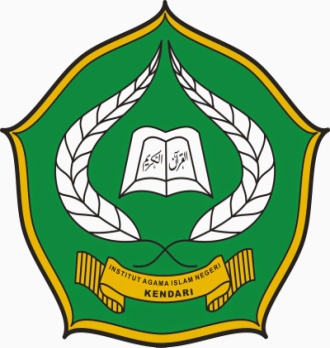 Skripsi Diajukan Sebagai Salah Satu Syarat Mencapai Gelar Sarjana Pendidikan Islam Pada Program StudiPendidikan Agama IslamOLEH :NUR IDAH NIM. 11010101135FAKULTAS TARBIYAH DAN ILMU KEGURUAN INSTITUT AGAMA ISLAM NEGERI (IAIN)KENDARI2015